РЕШЕНИЕРассмотрев проект решения о внесении изменений в Решение Городской Думы Петропавловск-Камчатского городского округа от 28.12.2017 № 24-нд 
«О порядке организации ритуальных услуг и содержания мест захоронения 
на территории Петропавловск-Камчатского городского округа», внесенный Главой Петропавловск-Камчатского городского округа Иваненко В.Ю., 
в соответствии со статьей 28 Устава Петропавловск-Камчатского городского округа Городская Дума Петропавловск-Камчатского городского округа РЕШИЛА:1. Принять Решение о внесении изменений в Решение Городской Думы Петропавловск-Камчатского городского округа от 28.12.2017 № 24-нд 
«О порядке организации ритуальных услуг и содержания мест захоронения 
на территории Петропавловск-Камчатского городского округа».2. Направить принятое Решение Главе Петропавловск-Камчатского городского округа для подписания и обнародования.РЕШЕНИЕот 01.03.2019 № 149-ндО внесении изменений в Решение Городской Думы Петропавловск-Камчатского городского округа от 28.12.2017 № 24-нд «О порядке организации ритуальных услуг и содержания мест захоронения 
на территории Петропавловск-Камчатского городского округа»Принято Городской Думой Петропавловск-Камчатского городского округа(решение от 27.02.2019 № 377-р)1. Часть 1 статьи 1 после слов «Федеральным законом от 12.01.1996 
№ 8-ФЗ «О погребении и похоронном деле»,» дополнить словами «Законом Российской Федерации от 14.01.1993 № 4292-1 «Об увековечении памяти погибших при защите Отечества»,».2. Дополнить статьей 4.1 следующего содержания:«Статья 4.1. Захоронения погибших при защите Отечества1. В целях увековечения памяти погибших при защите Отечества 
и обеспечения сохранности воинских захоронений администрация Петропавловск-Камчатского городского округа в лице Управления дорожного хозяйства, транспорта и благоустройства администрации Петропавловск-Камчатского городского округа:1) ведет учет воинских захоронений;2) осуществляет работы по реализации межправительственных соглашений по уходу за захоронениями иностранных военнослужащих 
на территории Российской Федерации;3) создает резерв площадей для новых воинских захоронений;4) осуществляет взаимодействие с уполномоченным федеральным органом исполнительной власти по увековечению памяти погибших при защите Отечества в целях организации централизованного учета мемориальных сооружений, находящихся вне воинских захоронений и содержащих Вечный огонь или Огонь памяти;5) осуществляет иные полномочия в соответствии с Законом Российской Федерации от 14.01.1993 № 4292-1 «Об увековечении памяти погибших при защите Отечества».2. В целях увековечения памяти погибших при защите Отечества 
и обеспечения сохранности воинских захоронений муниципальное казенное учреждение «Служба благоустройства Петропавловск-Камчатского городского округа»:1) проводит работу в части захоронения и содержания мест захоронения погибших при защите Отечества;2) обеспечивает сохранность воинских захоронений;3) восстанавливает пришедшие в негодность воинские захоронения, мемориальные сооружения и объекты, увековечивающие память погибших;4) осуществляет мероприятия по содержанию в порядке 
и благоустройству воинских захоронений, мемориальных сооружений 
и объектов, увековечивающих память погибших при защите Отечества, которые находятся на территории городского округа.».3. Статью 5 изложить в следующей редакции:«Статья 5. Финансовое обеспечениеФинансовое обеспечение реализации настоящего Решения осуществляется за счет средств бюджета городского округа в пределах бюджетных ассигнований (лимитов бюджетных обязательств), предусмотренных на соответствующий финансовый год (финансовый год и плановый период).Расходы на проведение мероприятий, связанных с увековечением памяти погибших при защите Отечества, могут осуществляться за счет средств добровольных взносов и пожертвований юридических и физических лиц.».4. Настоящее Решение вступает в силу после дня его официального опубликования.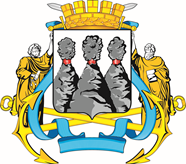 ГОРОДСКАЯ ДУМАПЕТРОПАВЛОВСК-КАМЧАТСКОГО ГОРОДСКОГО ОКРУГАот 27.02.2019 № 377-р18-я сессияг.Петропавловск-КамчатскийО принятии решения о внесении изменений      в Решение Городской Думы Петропавловск-Камчатского городского округа 
от 28.12.2017 № 24-нд «О порядке организации ритуальных услуг 
и содержания мест захоронения 
на территории Петропавловск-Камчатского городского округа»Председатель Городской Думы Петропавловск-Камчатского городского округа Г.В. МонаховаГОРОДСКАЯ ДУМАПЕТРОПАВЛОВСК-КАМЧАТСКОГО ГОРОДСКОГО ОКРУГАГлаваПетропавловск-Камчатскогогородского округаВ.Ю. Иваненко